3. BACHILLERATO3.1. ITINERARIOS DE BACHILLERATOLos alumnos podrán permanecer cursando Bachillerato en régimen ordinario durante cuatro años. Sin superar este máximo, podrán repetir cada uno de los cursos de Bachillerato una sola vez como máximo, si bien excepcionalmente podrán repetir cada curso una segunda vez, previo informe favorable del equipo docente.El Bachillerato se organizará en materias troncales generales, unas comunes a todos y otras troncales de opción relacionadas con la modalidad de bachillerato elegida, y materias específicas (organizadas por cada comunidad autónoma). En ambos casos los alumnos/as tienen algunas de forma obligatoria y otras las pueden elegir.  (BOJA núm. 145   Orden  14 de julio de 2016, página 517).¿QUÉ ES EL BACHILLERATO?El Bachillerato forma parte de la Educación Secundaria Post-obligatoria, tiene carácter voluntario y una duración de dos cursos. Su finalidad es ofrecer una formación general que favorezca la madurez personal e intelectual y preparar para estudios posteriores (Universidad o Ciclos Formativos de Grado Superior). Tiene tres modalidades diferentes Artes, Ciencias, y Humanidades y Ciencias Sociales.¿CÓMO SE ACCEDE AL BACHILLER?Puede acceder al Bachillerato el alumnado que esté en posesión del título de Graduado en Educación Secundaria Obligatoria. TITULACIÓN Para obtener el título de Bachiller será necesaria la evaluación positiva en todas las materias de los dos cursos de Bachillerato.  Se puede permanecer cursando Bachillerato en régimen ordinario durante cuatro años.CONTINUACIÓNEl título permite el acceso a todas las enseñanzas de educación superior: Los Ciclos Formativos de Grado Superior.Los Estudios Universitarios, a través del sistema de acceso establecido.Las Enseñanzas Artísticas Superiores, a través del sistema de acceso establecido.Las Enseñanzas Profesionales de Artes Plásticas y Diseño de Grado Superior.Las Enseñanzas Deportivas de Grado Superior. 1º BACHILLERATOASIGNATURAS TRONCALESASIGNATURAS TRONCALESASIGNATURAS TRONCALESASIGNATURAS ESPECÍFICAS 1º BACHILLERATOTRONCALES GENERALESTRONCALES GENERALESTRONCALES DE OPCIÓN ESPECÍFICAS OBLIGATORIASEducación Física2ª Lengua Extranjera.ESPECÍFICAS   DE OPCIÓN O DE LIBRE CONFIGURACIÓNElegir dos entre: 1º) Análisis Musical I.2º) Anatomía Aplicada.3º) Cultura Científica.4º) Dibujo Artístico I.5º) Dibujo Técnico I6º) Lenguaje y Práctica Musical.7º) Tecnología Industrial I.8º) Tecnologías de la Información y la Comunicación I.9º) Volumen.10º)  Materia de libre configuración autonómica11º) Materia de opción del bloque de asignaturas troncales (se elegirá una única materia en lugar de dos).ASIGNATURAS DE LIBRE CONFIGURACIÓN AUTONÓMICA.Elegir uno entre: -Educación para la              Ciudadanía y los Derechos    Humanos I. -Religión.CIENCIASFilosofíaLengua Castellana y Literatura IPrimera Lengua Extranjera IMatemáticas IElegir dos de entre:1º) Biología.2º) Dibujo Técnico I.3º) Física y Química.ESPECÍFICAS OBLIGATORIASEducación Física2ª Lengua Extranjera.ESPECÍFICAS   DE OPCIÓN O DE LIBRE CONFIGURACIÓNElegir dos entre: 1º) Análisis Musical I.2º) Anatomía Aplicada.3º) Cultura Científica.4º) Dibujo Artístico I.5º) Dibujo Técnico I6º) Lenguaje y Práctica Musical.7º) Tecnología Industrial I.8º) Tecnologías de la Información y la Comunicación I.9º) Volumen.10º)  Materia de libre configuración autonómica11º) Materia de opción del bloque de asignaturas troncales (se elegirá una única materia en lugar de dos).ASIGNATURAS DE LIBRE CONFIGURACIÓN AUTONÓMICA.Elegir uno entre: -Educación para la              Ciudadanía y los Derechos    Humanos I. -Religión.HUMANIDADES Y CIENCIAS SOCIALESFilosofíaLengua Castellana y Literatura IPrimera Lengua Extranjera ILatín I   o Matemáticas Aplicadas a las Ciencias Sociales I.Elegir dos de entre:1º) Economía.2º) Griego I.3º) Historia del Mundo Contemporáneo.4º) Literatura Universal.ESPECÍFICAS OBLIGATORIASEducación Física2ª Lengua Extranjera.ESPECÍFICAS   DE OPCIÓN O DE LIBRE CONFIGURACIÓNElegir dos entre: 1º) Análisis Musical I.2º) Anatomía Aplicada.3º) Cultura Científica.4º) Dibujo Artístico I.5º) Dibujo Técnico I6º) Lenguaje y Práctica Musical.7º) Tecnología Industrial I.8º) Tecnologías de la Información y la Comunicación I.9º) Volumen.10º)  Materia de libre configuración autonómica11º) Materia de opción del bloque de asignaturas troncales (se elegirá una única materia en lugar de dos).ASIGNATURAS DE LIBRE CONFIGURACIÓN AUTONÓMICA.Elegir uno entre: -Educación para la              Ciudadanía y los Derechos    Humanos I. -Religión.ARTESFilosofíaLengua Castellana y Literatura IPrimera Lengua Extranjera IFundamentos del Arte I.Elegir dos de entre: 1º) Cultura Audiovisual I.2º) Historia del Mundo         Contemporáneo.3º) Literatura Universal.ESPECÍFICAS OBLIGATORIASEducación Física2ª Lengua Extranjera.ESPECÍFICAS   DE OPCIÓN O DE LIBRE CONFIGURACIÓNElegir dos entre: 1º) Análisis Musical I.2º) Anatomía Aplicada.3º) Cultura Científica.4º) Dibujo Artístico I.5º) Dibujo Técnico I6º) Lenguaje y Práctica Musical.7º) Tecnología Industrial I.8º) Tecnologías de la Información y la Comunicación I.9º) Volumen.10º)  Materia de libre configuración autonómica11º) Materia de opción del bloque de asignaturas troncales (se elegirá una única materia en lugar de dos).ASIGNATURAS DE LIBRE CONFIGURACIÓN AUTONÓMICA.Elegir uno entre: -Educación para la              Ciudadanía y los Derechos    Humanos I. -Religión.3.4.1.  PARÁMETROS DE PONDERACIÓN DE LAS MATERIAS DE BACHILLERATO EN PEvAU 2020/2021 O SUCESIVAS 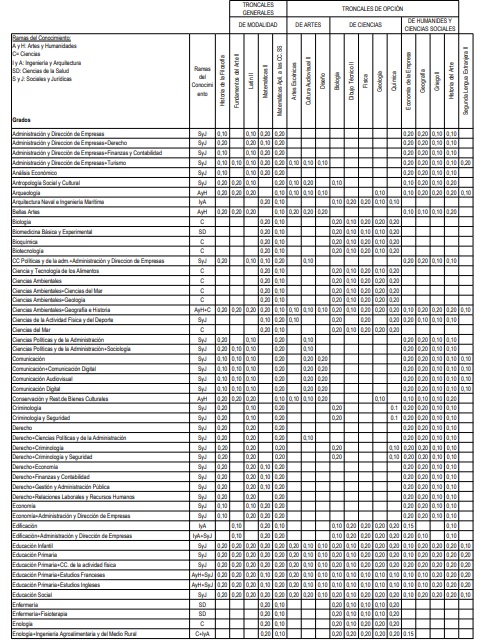 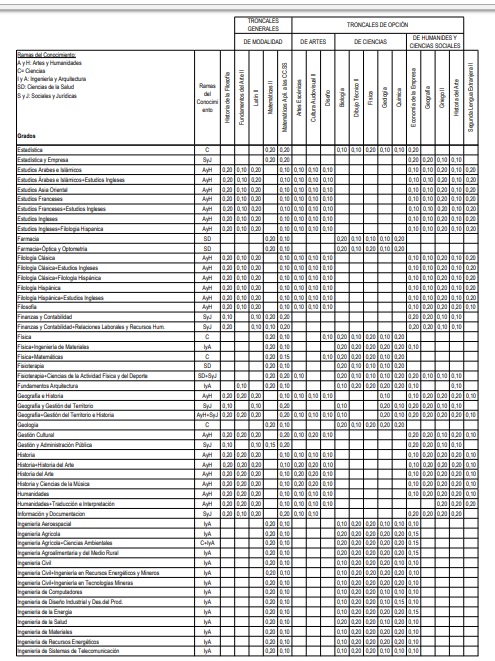 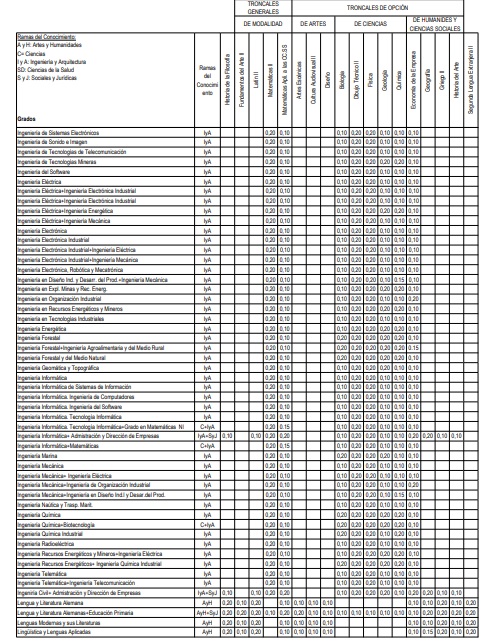 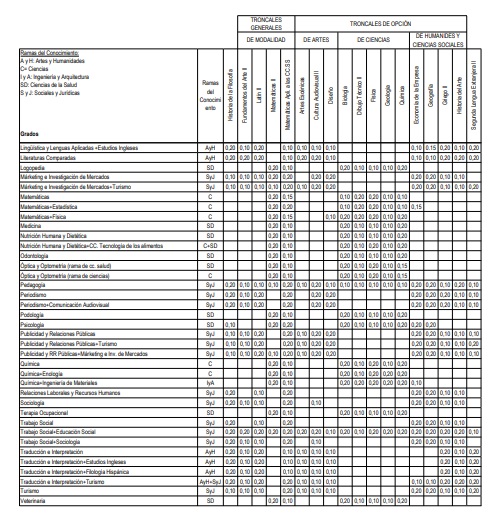 3.5. PRUEBAS PARA LA OBTENCIÓN DEL TÍTULO DE BACHILLERATO PARA MAYORES DE 20 AÑOS (Orden de 26 de agosto de 2.010)  REQUISITOSSer mayor de 20 años o cumplirlos en el año natural en que se celebren las pruebas.No estar en posesión del título de Bachiller o equivalente, cursado u obtenido por cualquier modalidad o vía.CARACTERÍSTICASfunción de las modalidades o vías y se organizan en 3 bloques:Bloque de pruebas correspondientes a las materias comunes.Bloque de pruebas correspondientes a materias de modalidad.Bloque de pruebas correspondientes a materias optativas. Las materias de Bachillerato que tengan el mismo nombre o contenidos progresivos o relacionados, se agrupan en un único ejercicio (Ejemplo: Matemáticas I y Matemáticas II = ejercicio de Matemáticas). Aprobada la materia correspondiente al primer curso, sólo se realizará la prueba que corresponda a los contenidos del 2º curso. El resto de las materias serán evaluadas mediante pruebas individualizadas.Se reconocen como superadas las materias de Bachillerato aprobadas con anterioridad (o sus equivalentes).Se reconocen como superadas las materias aprobadas en pruebas para la obtención del título de Bachiller para personas de 20 años en convocatorias anteriores.Ver toda la información en el apartado 6.4.4.3.6. BACHILLERATO PARA PERSONAS ADULTAS (Orden de 29 de septiembre de 2008)  Tener 18 años o cumplirlos antes del 31 de diciembre del año de la matrícula.Tener 16 años y ser trabajador/a por cuenta ajena, ser deportista de alto nivel o encontrarse en unas circunstancias justificadas que impidan la asistencia regular a un instituto en régimen ordinario.Ver toda la información en el apartado 6.4.3.3.7. BACHIBACEl programa Bachibac es el programa de doble titulación Bachillerato español- Baccaléaureat francés que se imparte en ocho centros de la Comunidad Autónoma de Andalucía. En la provincia de Cádiz, el centro que lo imparte es el IES Drago de la capital.Las vías para acceder al programa son las siguientes:a) Haber cursado la Educación Secundaria dentro de una Sección Bilingüe en Francésb) Acreditar al comienzo de curso un nivel de francés equivalente a un B-1 en el Marco Europeo de Referencia para las Lenguas.El alumnado que proceda de centros diferentes al Instituto Drago debe participar en el proceso ordinario de admisión; si resultara admitido en el centro, entonces podría solicitar la incorporación al programa.Materias específicas del programa: son Lengua y Literatura Francesa e Historia de España y Francia. Además, las horas del programa (un mínimo de 20) se completan con otras materias impartidas en francés:* Filosofía en 1º Bachillerato e Historia de la Filosofía en 2º Bachillerato.* Cultura Científica en 1º Bachillerato.Además, el alumnado cursa Inglés como 2ª Lengua (de manera opcional en 2º Bachillerato)Realización de la prueba externa:Para obtener la doble titulación de Bachillerato español-francés, el alumnado que ha cursado el programa deberá realizar una Prueba Externa, durante el mes de mayo, que versará sobre las materias específicas: Lengua y Literatura Francesa (oral y escrita); Historia de España y Francia (escrita).La calificación final para la doble titulación será la media ponderada entre la nota final del Bachillerato (70%) y la media de la prueba externa (30%).Para obtener esta titulación, el alumnado deberá haber superado todas las materias del Bachillerato español.